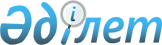 О признании утратившим силу решения Уйгурского районного маслихата от 18 апреля 2018 года № 6-30-183 "Об утверждении Плана по управлению пастбищами и их использованию по Уйгурскому району на 2018-2019 годы"Решение Уйгурского районного маслихата Алматинской области от 19 октября 2018 года № 6-39-233. Зарегистрировано Департаментом юстиции Алматинской области 4 декабря 2018 года № 4923
      В соответствии со статьей 27 Закона Республики Казахстан от 6 апреля 2016 года "О правовых актах", Уйгурский районный маслихат РЕШИЛ:
      1. Признать утратившим силу решения Уйгурского районного маслихата "Об утверждении Плана по управлению пастбищами и их использованию по Уйгурскому району на 2018-2019 годы" от 14 апреля 2018 года № 6-30-183 (зарегистрирован в Реестре государственной регистрации нормативных правовых актов № 4669, опубликован 16 мая 2018 года в Эталонном контрольном банке нормативных правовых актов Республики Казахстан).
      2. Контроль за исполнением настоящего решения возложить на постоянную комиссию Уйгурского районного маслихата "По вопросам законности и правопорядка, прав граждан, местного самоуправления, сельского хозяйства, земельных отношений, экологии и эффективного использования природных ресурсов".
      3. Настоящее решение вступает в силу со дня государственной регистрации в органах юстиции и вводится в действие со дня его первого официального опубликования. 
					© 2012. РГП на ПХВ «Институт законодательства и правовой информации Республики Казахстан» Министерства юстиции Республики Казахстан
				
      Председатель сессии

      Уйгурского районного маслихата

З. Тохсунов

      Секретарь Уйгурского

      районного маслихата

Н. Есжан
